Участие  представителей турецкой диаспоры в обеспечения   первичных мер пожарной безопасности в населенных пунктах Багаевского   сельского  поселения.                  В соответствии с Федеральным законом  РФ  от 21.12.1994 г. № 69-ФЗ                           «О пожарной безопасности» ,Федеральным  законом  Р Ф   от 06.05.2011 г. №100–ФЗ        «О добровольной пожарной охране»    Администрацией  Багаевского   с./ п. постоянно проводится  профилактическая  работа  с населением  с целью соблюдения противопожарного режима, выполнения первичных мер пожарной безопасности.                                                                                                          Основными задачами  данной работы являются:                                                                          1) осуществление контроля  за соблюдением в населенных пунктах поселения противопожарного режима;                                                                                                           2) проведение разъяснительной работы среди населения с целью соблюдения противопожарного режима, выполнения первичных мер пожарной безопасности, проведение противопожарной агитации и пропаганды;                                                              3) организация ,силами добровольных пожарных и активного населения, дежурства и патрулирования территории поселения  в пожароопасный период.                           07.02.2018г.  в  х.Белянин  на эту тему был проведен сход граждан. Были сформированы 	звенья пожаротушения  в  х.Белянин  и  в  х.Краснодонский.                     В каждое звено пожаротушения вошло по три человека. Администрация  Багаевского   с./ п. обеспечит звенья пожаротушения необходимым инвентарем, который будет хранится непосредственно в населенных пунктах по адресам :                                                                    1.х. Краснодонский, ул.Октябрьская 14;                                                                                  2.х.Белянин, ул.Пролетарская 18;                                                                                                      3.х.Белянин, СДК.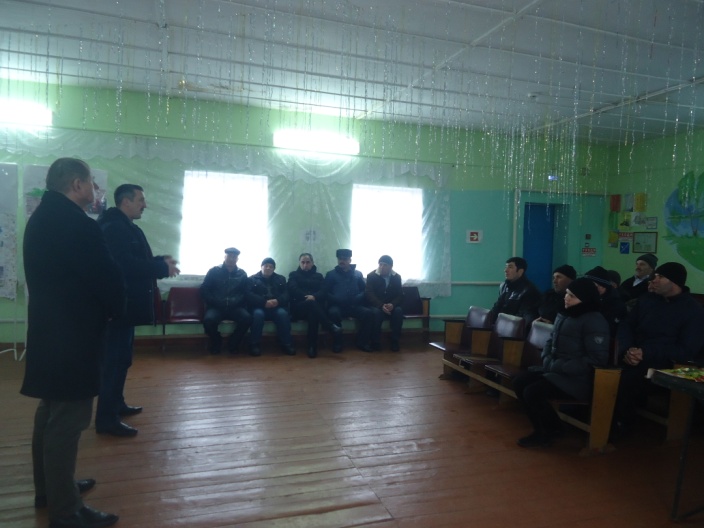 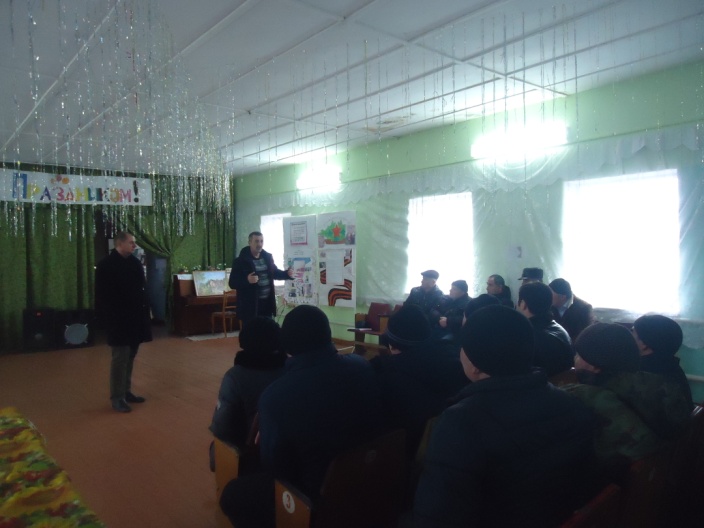 